和合期货：白糖周报（20180806-20180810）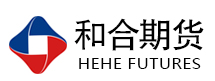 联系人：杨晓霞
      从业资格证号：F3028843
      投询资格证号：Z0010256电话：0351-7342558   邮箱：yangxiaoxia@hhqh.com.cn一、本周行情回顾1.1白糖期货本周放量小幅上涨8月6日-8月10日当周，白糖期货总成交量372.9万手，总持仓量68.1万手，其中1901主力合约本周放量小幅上涨，周收盘价5130，较上周小幅上涨0.59%，成交量311.9万手，较上周增加15.0万手，持仓量39.2万手，较上周减少1882手。图表1：白糖期货20180806-20180810周行情二、影响因素分析2.1  干旱天气限制巴西北部及东北部糖产量INTL FCStone称，巴西北部和东北部各州的干燥天气将限制今年甘蔗产量的增长。该公司预计该地区的糖厂在2018-2019年度将加工4650万吨甘蔗，较上一年度增加2.8%。该地区约占巴西甘蔗总产量的8%。该地区的农民本年度甘蔗种植面积增加，且在本年度开始时天气良好，提升了该地区甘蔗产量将增加的预期。尽管自五月以来缺乏降雨，甘蔗产量将大于前两个年度，但将低于之前的预期。INTL FCStone预估巴西北部和东北部地区糖产量将达到249万吨，上一年度为256万吨。福四通预期乙醇产量将达到19.8亿公升，上一年度为17.9亿公升。巴西北部和东北部地区的糖厂预期将把43%的甘蔗用于生产糖，上一年度用于生产糖的甘蔗比例为46%。2.2印度食糖出口不及预期，乌克兰食糖出口同比下滑广西糖网周二资讯称，本榨季截至7月底印度食糖出口量仅达到35万吨，不及印度政府早前制定的200万吨出口配额量（截至9月30日）的20%。印度糖厂协会（ISMA）总干事Abinash Verma表示，一些货物正在运往港口，但整体出口量远远低于目标。从内外价差来看，目前印度出口亏损10-11卢比/公斤，而印度政府通过蔗价补贴的援助计划能够填补约7.7卢比/公斤的损失。因此大多数糖厂没有释放库存，出口商也没有足够的糖发运。乌克兰糖生产商协会周四称，该国2017/18年度(2017年9月开始)以来白糖出口量同比下滑26%至538,000吨。2.3国内糖产业利多因素逐步显现首先，现货市场出现好转。近期，全国范围内食糖现货价格全线反弹，周涨价幅度在60—110元/吨不等，并且成交好转，进入8月后，食糖产销数据陆续公布，整体利多，尤其是上周日公布的广西7月食糖产销数据显示，7月单月销量达到75.1万吨，同比增加43.8万吨，超过此前市场预估的60万—65万吨。另外，政策面的利好消息频传，此前在云南糖会上，相关负责人表示将建议下年度不再抛储食糖（2017年9月共抛储食糖54万吨）；商务部也宣布，从8月1日开始将取消保障措施不适用名单；近期又有消息显示，将展开下调配额外进口数量、严打走私等新的建议和措施。第三，8月开始进入消费旺季，在中下游库存偏低的情况下，食糖供应压力不大。根据调研数据预估云南7月单月销糖20万吨，由此推出7月底云南食糖库存69万吨，同比偏低。虽然7月底广西库存同比增加20万吨，但由于抛储压力减小，所以整体上供应端压力不大。此外，淀粉价格节节攀升，来自淀粉糖浆的替代压力继续减轻，加之逐渐进入天气炒作期，台风影响、能否正常开榨等焦点问题将逐渐进入市场视野。2.4主产区现货报价继续稳中略涨主产区现货报价继续稳中略涨，总体成交一般偏好，截止周五中午，具体情况如下：广西：南宁中间商站台报价5270元/吨；仓库报价5260-5290元/吨，报价不变，成交一般。南宁集团站台暂无报价；厂仓报价5200-5290元/吨，报价不变，成交一般。柳州中间商站台报价5300-5310元/吨；仓库报价5270-5290元/吨，报价不变，成交一般。柳州集团站台报价5280-5310元/吨， 报价不变，成交不错。来宾中间商仓库报价5260-5290元/吨，报价不变，成交一般。钦州中间商仓库报价5280-5320元/吨，报价不变，成交一般。贵港中间商仓库报价5290-5310元/吨，报价不变，成交一般。云南：昆明中间商报价5120-5230元/吨；大理中间商报价5160-5200/吨；祥云中间商报价5160-5170元/吨，报价不变，成交一般。集团昆明报价5160-5180元/吨，报价不变，成交一般。广东：湛江中间商报价5220元/吨，报价不变，成交一般。新疆：乌鲁木齐中间商报价5400-5500元/吨，报价不变，成交一般。三、后市行情研判及操作建议综上所述，国际市场，主产国巴西干旱天气引发市场担忧，同时印度食糖出口不及预期，乌克兰食糖出口也同比下滑；另一方面，国内糖产业利多因素逐步显现，广西7月食糖单月销量同比增加43.8万吨，且8月开始进入消费旺季，现货报价继续稳中略涨，总体成交一般偏好。盘面来看，郑糖主力SR1901近期虽然三步一回头，但重心仍在逐步上移，预计后市将继续走强。建议多单继续适量持有。风险揭示：您应当客观评估自身财务状况、交易经验，确定自身的风险偏好、风险承受能力和服务需求，自行决定是否采纳期货公司提供的报告中所给出的建议。您应当充分了解期货市场变化的不确定性和投资风险，任何有关期货行情的预测都可能与实际情况有差异，若您据此入市操作，您需要自行承担由此带来的风险和损失。 免责声明：本报告的信息均来源于公开资料，本公司对这些信息的准确性和完整性不作任何保证，文中的观点、结论和建议仅供参考，不代表作者对价格涨跌或市场走势的确定性判断，投资者据此做出的任何投资决策与本公司和作者无关。 本报告所载的资料、意见及推测仅反映本公司于发布日的判断，在不同时期，本公司可发出与本报告所载资料、意见及推测不一致的报告，投资者应当自行关注相应的更新或修改。 和合期货投询部 联系电话：0351-7342558 公司网址：http://www.hhqh.com.cn和合期货有限公司经营范围包括：商品期货经纪业务、金融期货经纪业务、期货投资咨询业务、公开募集证券投资基金销售业务。 郑州商品交易所期货每周行情表(2018-08-06——2018-08-10)郑州商品交易所期货每周行情表(2018-08-06——2018-08-10)郑州商品交易所期货每周行情表(2018-08-06——2018-08-10)郑州商品交易所期货每周行情表(2018-08-06——2018-08-10)郑州商品交易所期货每周行情表(2018-08-06——2018-08-10)郑州商品交易所期货每周行情表(2018-08-06——2018-08-10)郑州商品交易所期货每周行情表(2018-08-06——2018-08-10)郑州商品交易所期货每周行情表(2018-08-06——2018-08-10)郑州商品交易所期货每周行情表(2018-08-06——2018-08-10)品种月份周开盘最高价最低价周收盘持仓量持仓变化结算价成交量(手)SR8094,950.004,988.004,855.004,857.00193,886-48,5444,888424,072SR8115,036.005,073.004,965.004,979.008461924,990374SR9015,119.005,197.005,082.005,130.00391,866-2,0105,1483,119,482SR9035,129.005,135.000.005,108.0011805,11430SR9055,050.005,104.005,014.005,052.0083,370-2,8585,063165,266SR9075,075.005,113.005,064.005,064.004025,06444SR9095,100.005,165.005,078.005,099.0010,6041,7885,10820,342小计680,7303,729,610